Опубликовано в газете «Доверие»от «___» октября 2016 года № ____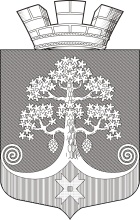 Республика КарелияСовет Сегежского городского поселения  ХХХVII   СЕССИЯ      III     СОЗЫВАРЕШЕНИЕот 29 сентября 2016  года  №  184г.СегежаО досрочном прекращении полномочий депутата Совета Сегежского городского поселения третьего созыва И.Е.Мленика На основании личного заявления от 23 сентября 2016 года, в связи с избранием И.Е.Мленика депутатом Петрозаводского городского Совета, руководствуясь абзацем четвертым части 6 и пунктом 2 части 10 статьи 40 Федерального закона от 06 октября 2003 года № 131-ФЗ «Об общих принципах организации местного самоуправления в Российской Федерации», Совет Сегежского городского поселения  р е ш и л:1. Прекратить досрочно полномочия депутата Совета Сегежского городского поселения третьего созыва Мленика Игоря Евгеньевича, избранного по избирательному одномандатному округу № 10 (г.Сегежа, улица Антикайнена, дома №№ 18, 19, 20, 21, проезд Монтажников, дом № 5, улица Строителей, дома №№ 7, 9, 11).2.Опубликовать настоящее решение в газете «Доверие».Председатель СоветаСегежского городского поселения							Н.В.ПетриляйненГлава Сегежскогогородского  поселения                                                                       	 	А.Н.ЛотошРазослать: в дело, УД, ТИК Сегежского района, ТИК города Петрозаводска, Мленику И.Е., редакция газеты «Доверие».